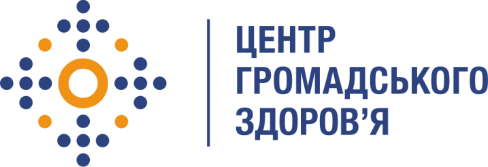 Державна установа
«Центр громадського здоров’я Міністерства охорони здоров’я України» оголошує конкурс на відбір консультанта з розробки стандартних операційних процедур та рекомендацій в рамках надання послуг з ВІЛ у програмі медичних гарантій в рамках проекту «Посилення лікування ВІЛ-інфекції, спроможності лабораторної мережі, замісної підтримуючої терапії та програмного моніторингу в Україні в рамках Надзвичайної ініціативи Президента США з надання допомоги у боротьбі з ВІЛ/СНІД (PEPFAR)»Назва позиції: Консультант з розробки стандартних операційних процедур  та рекомендацій в рамках надання послуг з ВІЛ у програмі медичних гарантійПеріод надання послуг:  липень-вересень 2023 рокуІнформація щодо установи:Головним завданням Державної установи «Центр громадського здоров’я Міністерства охорони здоров’я України» (далі – Центр) є діяльність у сфері громадського здоров’я. Центр виконує лікувально-профілактичні, науково-практичні та організаційно-методичні функції у сфері охорони здоров’я з метою забезпечення якості лікування хворих на cоціально-небезпечні захворювання, зокрема ВІЛ/СНІД, туберкульоз, наркозалежність, вірусні гепатити тощо, попередження захворювань в контексті розбудови системи громадського здоров’я. Центр приймає участь в розробці регуляторної політики і взаємодіє з іншими міністерствами, науково-дослідними установами, міжнародними установами та громадськими організаціями, що працюють в сфері громадського здоров’я та протидії соціально небезпечним захворюванням.Завдання:Послуги з розробки стандартних операційних процедур та алгоритмів щодо укладання договорів з Національною службою здоров’я України медичне обслуговування населення за програмою медичних гарантій за пакетом «Діагностика, лікування та супровід осіб із ВІЛ (та підозрою на ВІЛ)» Надає консультації щодо формування перерахунків сум договорів з метою вчасного здійснення оплати за напрямками ВІЛ-інфекція та коінфекції ВІЛ/ТБ, опіоідна залежністьНадає пропозиції щодо удосконалення специфікації та умов закупівлі за напрямами медичної допомоги, які надаватимуться за Програмою медичних гарантій в рамках пакету програми медичних гарантій «Діагностика, лікування та супровід осіб із ВІЛ (та підозрою на ВІЛ)» Послуги з підготовки опису алгоритмів і технічної карти процедур роботи в рамках програм медичних гарантій з питань «Діагностика, лікування та супровід осіб із ВІЛ (та підозрою на ВІЛ)», «Діагностика та лікування дорослих і дітей, хворих на туберкульоз, у стаціонарних та амбулаторних умовах» , «Лікування осіб із психічними та поведінковими розладами внаслідок вживання опіоїдів із використанням 
препаратів замісної підтримувальної терапії» Надає пропозиції щодо удосконалення Постанови по реалізації програми державних гарантій медичного обслуговування населення   у 2023-2024 роках, враховуючи надання послуг з ВІЛ/ТБ/ЗПТ.Надає послуги щодо відслідковування та внесення змін до Постанови по реалізації програми державних гарантій медичного обслуговування населення  у 2023 році. Вимоги до професійної компетентності:Вища медична освіта та досвід роботи у сфері охорони здоров’я, епідеміології та/або громадського здоров’я (інфекційні захворювання). Знання у сфері державного регулювання у сфері охорони здоров’я Досвід роботи не менше 3-х років.Високий рівень комп'ютерної грамотності: пакети Microsoft Office (Word, Excel, PowerPoint).Відмінне знання усної та письмової ділової української мови.Володіння англійською мовою на рівні не нижче рівня «intermediate».             Резюме українською та англійськими мовами мають бути надіслані електронною поштою на електронну адресу: vacancies@phc.org.ua. В темі листа, будь ласка, зазначте: «248-2023 Консультант з розробки СОП та рекомендацій в рамках надання послуг з ВІЛ у програмі медичних гарантій в рамках проекту».             Термін подання документів – до 26 червня 2023 року, реєстрація документів 
завершується о 18:00.              За результатами відбору резюме успішні кандидати будуть запрошені до участі у співбесіді. У зв’язку з великою кількістю заявок, ми будемо контактувати лише з кандидатами, запрошеними на співбесіду. Умови завдання та контракту можуть бути докладніше обговорені під час співбесіди.              Державна установа «Центр громадського здоров’я Міністерства охорони здоров’я України» залишає за собою право повторно розмістити оголошення про конкурс, скасувати конкурс, запропонувати договір з іншою тривалістю.